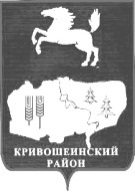  АДМИНИСТРАЦИЯ КРИВОШЕИНСКОГО РАЙОНАПОСТАНОВЛЕНИЕс.КривошеиноТомской области17.05.2011				                                                    №    215 О внесении изменений в Постановление Администрации Кривошеинского района от 31.03.2011г. № 140 «Об утверждении Порядка определения предельно допустимого значения просроченной кредиторской задолженности муниципального бюджетного учреждения, превышение которого влечет расторжение трудового договора с руководителем муниципального бюджетного учреждения по инициативе работодателя в соответствии с Трудовым кодексом Российской Федерации, и установлении дополнительных оснований расторжения трудового договора»В целях приведения в соответствие с действующим законодательством ПОСТАНОВЛЯЮ:1. Внести  следующее изменение в Постановление Администрации Кривошеинского района от 31.03.2011г. № 140 «Об утверждении Порядка определения предельно допустимого значения просроченной кредиторской задолженности муниципального бюджетного учреждения, превышение которого влечет расторжение трудового договора с руководителем муниципального бюджетного учреждения по инициативе работодателя в соответствии с Трудовым кодексом Российской Федерации, и установлении дополнительных оснований расторжения трудового договора»:Пункт 4 читать в следующей редакции:«4. Настоящее постановление вступает в силу со дня его официального опубликования.»2. Контроль за исполнением настоящего постановления возложить на заместителя Главы Кривошеинского района по экономическим вопросам и реальному сектору экономики С. А. Тайлашева.Глава Кривошеинского района                                                               А.В. РазумниковЕрохина Ирина Викентьевна8-38251-21367Направить:Финотдел, Экономический отделАдминистрацияРУО, ЦРБ, МЦКС, ЦМБСельские поселения-7